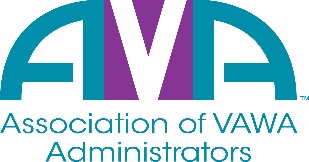 To encourage and facilitate mutual support, awareness, and cooperation among states and territories administering Violence Against Women Act grantsPlease complete and return to barry@avadministrators.org.Name: _______________________________________________State/Territory/D.C.: ________________________________________Years of experience as a VAWA Administrator: _______________